Name _______________________________________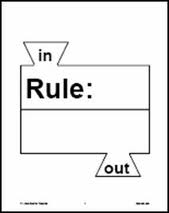 Date ______________________Use the equations to create a function table.  Graph the ordered pairs on the coordinate plane and then tell what type of slope each line has.1)  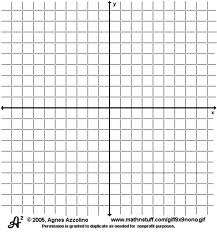 Slope: ___________________________________2)  Slope: _________________________________3)  Slope:  _______________________________	4)  Slope:  _____________________________5)  Slope: ____________________________	6)  Slope:  ___________________________________7)  Slope:  ____________________________________xEquationy(x,y)xEquationy(x,y)xEquationy(x,y)xEquationy(x,y)xEquationy(x,y)xEquationy(x,y)xEquationy(x,y)